The Bowman PTAand the 5th grade class cordially invite you to the 10th Annual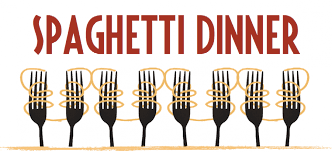 Thursday, March 7, 2019In the Bowman Cafeteria!Seatings at 5:30, 6:30 and 7:30 pm.Raffle tickets will also be available for purchase at all three seatings.Tickets sell out quickly!  WE RECOMMEND BUYING ONLINE: 
http://bowmanpta.org/spaghetti-dinner-ticket-order/Tickets on sale until Friday, February 15, 2019NO TICKETS WILL BE SOLD AT THE DOOR!!For more information, contact:  Sandy Schwartz, Siamak Baharloo, Cindy Arens at spaghettidinner@bowmanpta.orgWe recommend buying your tickets online.  Alternatively, please return this completed Bowman Spaghetti Dinner Ticket Purchase Form to your classroom teacher with a check made payable to the Bowman PTA.  Seating is limited and tickets will be available on a first come-first served basis.  Ticket price is $10 per adult and $5 per child.  Family cap is $40.00.___ # Adults ___ # Children for 5:30-6:15 P.M. SEATING      Student name: 	___ # Adults ___ # Children for 6:30-7:15 P.M. SEATING      Teacher name: 	___ # Adults ___ # Children for 7:30-8:15 P.M. SEATING      Parent email: 			                                                                           Phone: 			                                            TOTAL AMOUNT ENCLOSED:  	Note:  All 5th graders who choose to eat at the dinner must also have a ticket, even if they are working at a different seating.